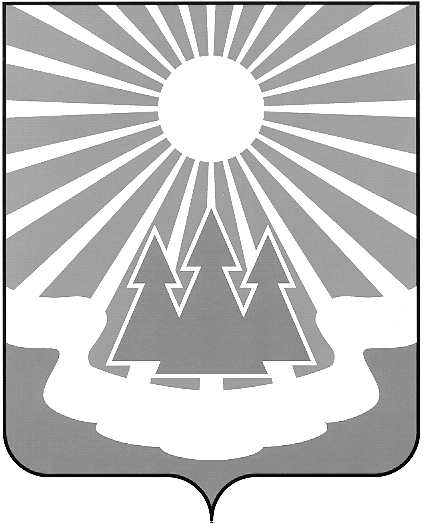 Администрация
муниципального образования«Светогорское городское поселение»
Выборгского района Ленинградской областиРАСПОРЯЖЕНИЕОб утверждении плана контрольных мероприятий сектора внутреннего муниципального финансового контроля администрации муниципального образования «Светогорское городское поселение» Выборгского района Ленинградской области на 2018 годВ соответствии с п.2 Порядка осуществления полномочий по внутреннему муниципальному финансовому контролю, утвержденного Постановлением администрации муниципального образования «Светогорское городское поселение» Выборгского района Ленинградской области от 03.11.2016 № 606:1. Утвердить план контрольных мероприятий сектора внутреннего муниципального финансового контроля на 2018 год согласно приложению.2. Данное распоряжение вступает в силу со дня его подписания и подлежит размещению на официальном сайте муниципального образования «Светогорское городское поселение» www.mo-svetogorsk.ru в разделе документы/нормативные правовые акты.3. Контроль за исполнением настоящего распоряжения оставляю за собой.Глава администрации								С. В. ДавыдовИсполнитель: Мягкова О.А.Разослано: дело, СВМФК, МБУ «КСК», ОУИ, СБУ, МУ «БАХО», сайт    25.12.2017№277